ОБЩИНА САДОВО, ПЛОВДИВСКА ОБЛАСТ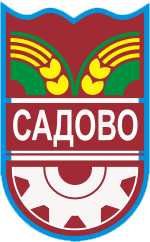 гр. Садово, ул. „Иван Вазов” № 2, тел. : 03118/2250; централа: 03118/2601; 2171електронна поща: sadovo@sadovo.bgП Р  О Т О К О Л  № 2Днес, 31.05.2022 год., комисията определена със заповед № 70 от 22.03.2022  г. на кмета на община Садово, в състав:          Председател – Петър Георгиев – Заместник кмет на община Садово                   Членове   1. Светлана Атанасова – главен юрисконсулт                                    2. Атанас Иванов – главен специалист „ЕТЗ”                                    3. Надежда Попова – главен специалист “Общинска собственост”                                    4. Стоян Гайтаников  – главен специалист „ЗЕТД“           се събра със задача да  определи необходимата площ от пасищата, мерите и ливадите от общинския поземлен фонд за кандидатите, които са подали заявления за наемане в съседни землища, поради недостиг на подходящи имоти в землището, в което е регистриран животновъдния им обект, т.е. да извърши допълнително разпределение на пасища съгласно чл.37и, ал.7 от ЗСПЗЗ.Комисията констатира, че до 10 март 2022 год. вкл. в изпълнение на чл. 37и, ал. 5 от Закона за собствеността и ползването на земеделските земи, в община Садово са постъпили заявления от собственици на животновъдни обекти с пасищни селскостопански животни, регистрирани в Интегрираната информационна система на БАБХ, желаещи да ползват под наем пасищата, мерите и ливадите от общинския поземлен фонд в съседни  землища, както следва:1. За землища с. Кочево, с. Катуница и с. Болярци :След разглеждане на постъпилото заявление и имайки предвид разпределените площи с протокол № 1, комисията установи, че заявлението съдържа необходимите документи от правоимащо лице, допуска заявителя  до участие в допълнително разпределение на имоти за предоставяне под наем на пасищата, мерите и ливадите от общинския поземлен фонд в съседни землища.  Предвид, че Владимир Иванов Боримечков не  ползва (собствени/наети)  пасища и мери в момента, и няма разпределени в Протокол № 1 поради липса на подходящи такива в землището с.Караджово (животновъдният обект е в близост до землищната граница на с. Кочево, с. Катуница и с. Болярци), то комисиятаРЕШИ:      Владимир Боримечков има право да наеме в общ размер до 391.500 дка общински пасища, мери от 1 до 7 категория и/или до 783.000 дка общински пасища, мери от 8 до 10 категория (с приравняване към съответната категория), както следва:Във връзка с посоченото, комисията разпределя за ползване на Владимир Боримечков пасищата от общинския поземлен фонд, определени за индивидуално ползване с решение на Общински съвет Садово № 339 от 25.02.2022 година, а именно:2. За землище с. Моминско:След разглеждане на постъпилото заявление и имайки предвид разпределените за ползване от Йорданка Запрянова площи с Протокол № 1, комисията установи, че заявлението съдържа необходимите документи от правоимащо лице, допуска заявителя  до участие в допълнително разпределение на имоти за предоставяне под наем на пасищата, мерите и ливадите от общинския поземлен фонд в съседни землища. Предвид, че Йорданка Иванова Запрянова не  ползва (собствени/наети)  пасища и мери в момента, но има разпределени в протокол № 1  -  2. 598 дка.  в землище с. Караджово, пожелала е да наеме пасища в землище с.  Моминско (животновъдният обект е в близост до землищната граница с.Караджово) , то комисиятаРЕШИ:Йорданка Запрянова има право да наеме в общ размер до 764.000 дка общински пасища, мери от 1 до 7 категория и/или до 1528.000 дка общински пасища, мери от 8 до 10 категория (с приравняване към съответната категория), както следва:Във връзка с констатираното, комисията разпределя на Йорданка Запрянова за ползване пасищата от общинския поземлен фонд, определени за индивидуално ползване с  решение на Общински съвет Садово № 339 от 25.02.2022 година, както следва: имоти с идентификатори 36244.15.2; 36244.15.3; 36244.15.4; 36244.15.5; 36244.15.6; 36244.15.7 по КК и КР за село Моминско.Йорданка Запрянова бе уведомена от комисията, че има право да ѝ бъдат разпределени до 761.402 дка общински пасища, мери от 1 до 7 категория и/или до 1528.000 дка общински пасища, мери от 8 до 10 категория. Тя направи изявление, че желае да ѝ бъдат предоставени под наем следните имоти с идентификатори - 48965.15.1; 48965.15.2; 48965.15.4; 48965.15.3 по КК и КР на село Моминско. Площта на тези имоти е 120.703 дка ,  пасища от 1 до 7 категория . Тъй като общата площ на пасищата, както и разделена по категории, е под максималния размер на допустимата площ за разпределение, то няма пречка тези имоти да бъде разпределени за ползване от Йорданка Запрянова.Настоящият протокол  може да се обжалва по отношение на площта на разпределените имоти в 14-дневен срок от публикуването му на интернет страницата на общината, пред Районен съд  гр. Асеновград. Обжалването не спира изпълнението, освен ако съдът разпореди друго.К О М И С И Я:Председател: ……… п…………..                          /П. Георгиев/  Членове:  1. …… п… …..                       2. …… п……       3. …… п…………            4. ………… п……….                                                                 /Св. Атанасова/                                 /А.  Иванов/                     /Н.  Попова/                       /С. Гайтаников/	№ по редЗаявление вх. №ЗаявителПостоянен адресЖивотновъден обектПритежавани животни1.Вх. № ЗГ – 53/07.03.2022 г. Владимир Боримечковс.Катуница,  община Садово, област Пловдив,  ул. „Вела Пеева” № 2 №  3667600010-(стар - 4120-0115)№ 3624480017-(стар - 4117-0107)161 бр. животни, от които: - Овце над 12 месеца -122бр.,  Овце от местни породи  над 12 месеца - 39 бр.Вид и категория животниБрой животински единициМакс. площ за пасище 1-7 категорияМакс. площ за пасище 8-10 категорияСобствени/наетиПасища, мери, ливади от 1-7 категорияСобствени/наетиПасища, мери, ливади от 8-10 категорияВъзможност за разпределение на пасища 1-7 категория, максималноВъзможност за разпределение на пасища 8-10 категория, максималноОвце над 12 м. -(коефициент 0.15)18.3274.500 дка549.000 дка00274.500 дка549.000дкаОвце автохтонни породи над 12 м.-(коефициент 0.15)5.85117.000 дка234.000 дка00117.000 дка234.000 дкаОбщо 24.15Общо 391.500 дкаОбщо 783.000 дкаОбщо 0Общо  0Общо до 391.500 дкаОбщо до 783.000 дка№Населено мястоМестностНТПСтар №Нов инд. №Площ в кв. мКатегорияс. Кочево391021с. КочевоДалгънаПасище,мера00004739102.23.2764806IV№Населено мястоМестностНТПСтар №Нов инд. №Площ в кв. мКатегорияс. Катуница1с. КатуницаНемцовотоПасище, мера00015136676.140.1511918ІV2с. КатуницаКемераПасище, мера00019736676.16.1975775ІV3с. КатуницаКемераПасище, мера00020036676.16.2002926ІV4с. КатуницаИзгорялата воденицаПасище, мера00020136676.16.2018604ІV5с. КатуницаИзгорялата воденицаПасище, мера00020336676.16.20311400ІV6с. КатуницаИзгорялата воденицаПасище, мера00020936676.213.2094965ІV7с. КатуницаКонарски корииПасище, мера00021436676.213.21412637ІV8с. КатуницаБахчитеПасище, мера00022136676.41.2214134ІV9с. КатуницаТуповицаПасище, мера00025236676.28.2528245VІ10с. КатуницаБахчитеПасище, мера00028536676.22.2853430ІV11с. КатуницаДеретоПасище, мера00033336676.92.333              87ІV12с. КатуницаОрехитеПасище, мера00037836676.125.378819ІV13с. КатуницаОрехитеПасище, мера00038036676.125.3802595ІV14с. КатуницаМандратаПасище, мера00038736676.106.387886Х15с. КатуницаОтвъд рекатаПасище, мера00038936676.124.38970836Х16с. КатуницаОтвъд рекатаПасище, мера00039236676.124.3922550VІ                             17с. КатуницаОтвъд рекатаПасище, мера00039436676.123.39453994Х18с. КатуницаМандратаПасище, мера00041036676.106.410132681Х19с. КатуницаМандратаПасище, мера00041236676.125.4129146 VІ                             20с. КатуницаЛетищетоПасище, мера00041436676.105.41419300VІ№Населено мястоМестностНТПСтар №Нов инд. №Площ в кв. мКатегорияс. Болярци16с. БолярциБух тепеПасище, мера00037805339.8.37828328V17с. БолярциКирчовицаПасище, мера00037905339.8.37933559V28с. БолярциМалката адаПасище, мера00041205339.83.41211967ІІІ49с. БолярциСурловицаПасище, мера00044205339.117.44210349ІV71С. БолярциАргалакаПасище, мера00042505339.58.42513416ІV№ по редЗаявление вх. №ЗаявителПостоянен адресЖивотновъден обектПритежавани животни1.Вх. № ЗГ – 55/08.03.2022 г. Йорданка Запряновас.Катуница,  община Садово, област Пловдив,  ул. „Кабата” № 26 №  3624410014-(стар - 4117-0104)56 бр. животни, от които: - Говеда от 6 до 24 месеца -месо 2бр.,  Говеда  над 24 месеца – месо 54 бр.Вид и категория животниБрой животински единициМакс. площ за пасище 1-7 категорияМакс. площ за пасище 8-10 категорияСобствени/наетиПасища, мери, ливади от 1-7 категорияСобствени/наетиПасища, мери, ливади от 8-10 категорияВъзможност за разпределение на пасища 1-7 категория, максималноВъзможност за разпределение на пасища 8-10 категория, максималноГоведа за месо от 6 до 24 м. -(коефициент 0.6)4.284.000 дка(Разпределени 2.598 дка в землището на с.Караджово с протокол №1 от 22.04.2020 г. )168.000 дка0084.000 дка168.000дкаГоведа за месо над 24 м.-(коефициент 1)34.00680.000 дка1360.000 дка00680.000 дка168.000 дкаОбщо 38.20Общо 761.402 дкаОбщо 1528.000 дкаОбщо 0Общо  0Общо до 764.000 дкаОбщо до 1528.000 дка